Сценарий вечера отдыха, посвященного Дню пожилого человека.«Поёт душа – танцует осень»Фанфары. На фоне музыки звучит стихотворение и текст ведущих.Ведущая1: Чарует осени круженье, ликует табор ярких дней, И сердце стонет от волненья в свечах рябиновых огней. Звучит мелодия простая из родника души моей, Вдоль облаков чернея, стая плывет в сиянии лучей. Ведущая 2: Поет листва, танцует осень на пестрой ярмарке огней, Покрасив скучных улиц проседь, берет аккорд в душе моей. Ведущая 1: Добрый день, дорогие друзья! Ведущая 2: Здравствуйте, уважаемые гости! Ведущая 1: Мы рады приветствовать вас. Ведущая 2: и от всей души поздравить с прекрасным, теплым, добрым, осенним праздником – Вместе: Днем пожилого человека. Ведущая 1: (обращается к соведущей): Ты любишь осень? Ведущая 2: пожалуй,…да. Есть в ней что – то трогательное: разноцветье красок, легкая прохлада и прощальное тепло уходящего лета, голубое небо в отражении луж… Ведущая 1: а я люблю слушать листопад. Ведущая 2: Как это? Ведущая 1: По-моему в кружении листьев есть какая – то особая музыка. Каждый листок это нотка. Сложишь листья в осенний букет – получится мелодия или песня. Ведущая 2: Сегодня на нашем празднике отдыха тоже будет много музыки и песен, а также осенние букеты из нот. Вас ожидают конкурсы и музыкальные подарки. Ведущая 1: Ну, если будут конкурсы, значит должны быть и команды. Ведущая 2: У нас уже есть: 2 стола – за которые я хочу пригласить 2 дружных творческих команды. (команды усаживаются за столы)  Ведущая 1: В каждой команде должен быть капитан, способный, если нужно, взять на себя сложное решение. Давайте прямо сейчас выберем такого человека. (В течение нескольких секунд команды выбирают капитана.)Ведущая 2: Капитаны, пожалуйста, обозначьте себя и поднимите вверх руку. Я прошу помощников подойти к командам и вручить каждому капитану необходимый атрибут. (Помощники раздают каждому капитану свистки, необходимые для проведения конкурсов.) Ведущая 1: Есть одно условие – при помощи этого свистка звуковой сигнал подается только капитаном и никем другим! Ведущая 2: А в качестве разминки перед музыкальной «битвой» предлагаем вам спеть вместе с нашими артистами. Вместе: Поют все!Музыкальный номер. – песня «Бабушка и дедушка самые родные»Ведущая 1: Музыкальный настрой задан и мы начинаем конкурсную программу «Поёт душа – танцует осень» Ведущая 2: Первый конкурс – «Угадай мелодию». Перед вами 3 музыкальные категории: (Ведущие показывают категории на стенде. )Ведущая 1: «Цветомузыка» — это песни, в тексте которых присутствует какой – либо цвет. Ведущая 2: «Все о любви» — в тексте этих песен встречается слово «любовь» или просто поется об этом чувстве. Ведущая 1: «Русские народные песни» — значение этой категории, я думаю, объяснять не нужно. Ведущая 2: В каждой категории 4 песни. Ведущая 1: Команда, угадавшая песню, подает сигнал свистком. Наши помощники определяют, кто это сделал быстрее. Ведущая 2: Первая из подавших сигнал команд напевает фразу из прозвучавшей песни. За каждую отгаданную мелодию вы получаете возможность выбрать следующую категорию, и самое главное – вот такую ноту (показывает участникам ноту в форме клинового листа, вырезанную из бумаги). Ведущая 1: Команда, собравшая большее количество нот в свой осенний букет, примет участие в Супер – игре и, возможно, получит супер – приз! Ведущая 2: Команда, выкрикнувшая ответ, исключается из игры на две мелодии. Если ответ неправильный – возможность ответить предоставляется другим участникам. Ведущая 1: Правила понятны? Тогда начинаем!Конкурс 1 – «Угадай мелодию».Ведущая 2: Конкурс подошел к концу. Первые осенние букеты уже появились на столах. А у нас танцевальная пауза.  Музыкальный номер. - танецВедущая 1: Как приятно в один из теплых и солнечных дней осени придти в парк, сесть на скамью и под шум падающих листьев о чем – то помечтать. Да, музыка листопада навевает на человека мысли и воспоминания. Ведущая 2: Наш следующий конкурс напрямую связан с воспоминаниями, так как называется «Вспомни и напой». Правила просты: на заданный вопрос нужно ответить строчками из песни. Ведущая 1: Например: «К каким деревьям обращается парень, который ищет свою любимую?». Ведущая 2: Команда, первая догадавшаяся о какой песне идет речь – подает сигнал свистком, после чего отвечает: «Я спросил у тополя, где моя любимая, тополь забросал меня осеннюю листвой…». Ведущая 1: За правильный ответ команда получает ноту. Ведущая 2: Команда, выкрикнувшая ответ, исключается из игры на два вопроса. Если ответ неправильный – возможность ответить переходит к другим участникам. Ведущая 1: Правила понятны? Тогда начинаем! Конкурс 2 – «Вспомни и напой».Вопросы Ведущих:Это старое дерево не только стучит в окно, но еще и зовет на прогулку. («Старый клен, старый клен, старый клен стучит в стекло…» Об этом дереве поют, наблюдая, как смуглянка – молдаванка собирает винные ягоды. («Раскудрявый клен зеленый, лист резной…») Цветение какого дерева обожает героиня песни, утверждающая, что это лучший момент. («Лучше нету того цвета, когда яблоня цветет…»)  Какое дерево растет под окошком у засидевшейся дома девушки. («Расцвела под окошком белоснежная вишня…»)  В Одессе фонтан покрылся цветом этого дерева. («Фонтан черемухой покрылся, бульвар французский весь в цвету…»)  В какой песне одно одинокое дерево мечтает перебраться к другому, чтобы им не скучать по отдельности. («Как бы мне рябине к дубу перебраться, я б тогда не стала гнуться и кочаться…»)  Песня о дереве, цветы которого всю ночь сводят с ума. («Белой акации гроздья душистые целую ночь нас сводили с ума…») Куда завела тропка героиню песни, после выпитого спиртного. («Довела меня тропка дальняя до вишневого сада…»)  Ведущая 2: Друзья, хочу с полной уверенностью заявить, что вы прекрасно справились с заданием! Ведущая 1: А сейчас пришло время насладиться творчеством ваших внуков.  Музыкальный номер. – сценка «Встреча двух подруг»(Во время номера помощники посчитывают количество нот на каждом столе, определяют проигравшую команду). Ведущая 2: Что отличает людей старшего поколения от молодых? Ну, конечно же, опыт, мудрость и глубокие знания. Ведущая 1: Все из вышеперечисленных качеств вы сможете применить в следующем конкурсе, который носит название «Песенный батл». Ведущая 2: Мы подготовили карточки с разными песенными темами. Ваша задача – командой исполнить строку или куплет на выбранную тему. Ведущая 1: Команды будут петь по очереди. На обдумывание – не более 5 секунд. Песни не должны повторяться. Ноту получит команда, последняя исполнившая песню заданной темы. Ведущая 2: Затем тема меняется, и конкурс начинается сначала. Ведущая 1: А начнем песенную битву, пожалуй, с команды, у которой пока меньше всего нот.Конкурс 3 «Песенный батл».Темы для конкурса: «Животные и птицы», «Города», «Имена», «Времена года», «Деревья и кустарники», «Песни с использованием цвета».(приложение 2) Ведущая 2: Друзья, конкурс закончен, и мы предлагаем вам вновь танцевальный номер. Музыкальный номер. - танец Ведущая 1: Осень – удивительное время года, воодушевляющее на творчество художников, музыкантов, поэтов. В эту пору по – особому хочется творить, писать, сочинять… Ведущая 2: Сегодня на нашем вечере прозвучало много песен разных поэтов и композиторов. Все они отличные по характеру, но главное, что в них переданы чувства радости, горести, любви и душевного тепла. Ведущая 1: Да, но чувства и эмоции не всегда можно выразить только словами, часто в этом нам помогают жесты и мимика. Наш следующий конкурс так и называется «Без слов понятно». Ведущая 2: Условия конкурса: изобразить фразу из песни бессловесно, при помощи пантомимы, т.е. мимикой, жестикуляцией и пластическими движениями. Я раздам командам карточки с текстами песен, и у вас будет 2 минуты для того, чтобы подготовиться к показу песни. Ведущая 1: Как только команда будет готова к показу, мы попросим участников выйти к нам и показать свою песню другой команде. Ведущая 2: Команда соперников должна догадаться о какой песне идёт речь. Ведущая 1: у вас будет три по пытки, чтобы угадать название песни. Если ответ верный, то команда команды получает ноту. (После трех неверных ответов, песня озвучивается ведущими и на сцену выходит следующая команда для показа своей песни.) Ведущая 2: Итак, на ваших глазах я перемешиваю варианты песен и прошу представителя каждой команды выбрать 1 карточку. (Команды выбирают карточки. )Ведущая 1: Время на подготовку пошло!!! В течение 2-х минут звучит инструментальная музыка и у вас будет время, чтобы подготовиться. (Команды готовятся объяснять заданную песню. )Варианты песен: «Не сыпь мне соль на рану»; «Опять от меня сбежала последняя электричка»; «Что стоишь, качаясь, тонкая рябина»; «Позвони мне, позвони»; «У леса на опушке»; «Жили у бабуси два веселых гуся»; «Валенки, валенки»; «Во поле береза стояла»; (приложение 3Конкурс «Без слов — понятно»Ведущая 1: Пришло время следующего творческого подарка.  Музыкальный номер. - сценка ПЕРЕХОДНЫЙ ВОЗРАСТ, ИЛИ «ОТРОКИ» 21 ВЕКАВедущая 2: Друзья, конкурсы закончены! Просим команды подсчитать заработанные ноты. Ведущая 1: Готовы? Прошу вас озвучить результаты. Подведение итогов. Ведущая 2: Итак, победила команда _______________________. Ведущая 1: Просим всех ее участников команды победителя выйти к нам на импровизированную сцену под бурные аплодисменты! (Звучит фанфара на выход команды. )Ведущая 2: Дорогие наши победители, знатоки песенной культуры, мы поздравляем вас — вы становитесь участниками Супер – игры. Ведущая 1: В Супер – игре вам будут предложены три задания, для выполнения которых у вас есть два бонуса: «Помощь зала» и «Право на одну ошибку». Ведущая 2: Справившись со всеми тремя заданиями, вы получаете супер – приз. Ведущая 1: На обдумывание каждого ответа у вас есть не более 30 секунд. Ведущая 2: Задание ПЕРВОЕ. Сейчас прозвучит мелодия трех песен одного исполнителя. Через 30 секунд, посовещавшись, ответьте, кто исполнил эти песни. (Звучат три мелодии исполнителя Аллы Пугачевой. Затем включается 30 – секундная заставка, по окончанию которой команда должна дать ответ. Если команда затрудняется, ведущие предлагают использовать бонусы. Варианты исполнителей: Надежда Бабкина, Алла Пугачева, Валентина Толкунова. )Ведущая 1: Задание ВТОРОЕ. Прозвучат три разные песни, слова к которым сочинил один и тот же поэт – песенник. Через 30 секунд, посовещавшись, ответьте, кто автор текстов к этим песням. (Звучат 3 песни Александра Зацепина. 30 – секундная заставка. Ведущие работают по той же схеме. Варианты поэтов – песенников: Лариса Рубальская, Александр Зацепин, Илья Резник. )Ведущая 2: И последнее, ТРЕТЬЕ ЗАДАНИЕ Супер – игры. Прозвучат три песни, музыку к которым сочинил один и тот же композитор. Через 30 секунд, посовещавшись, ответьте, кто автор музыки к этим песням. (Звучат три песни Игоря Крутого. 30 – секундная заставка. Ведущие работают по той же схеме. Варианты композиторов– песенников: Вячеслав Добрынин, Игорь Крутой, Олег Газманов.) Ведущая 1: Итак, команда _____________________ становится победителем Супер – игры! Аплодисменты! Ведущая 2: Дорогие друзья! Благодарим всех вас за участие и еще раз поздравляем с праздником – Днем пожилых людей! Желаем всем здоровья, бодрости, оптимизма и прекрасного праздничного настроения! Ведущая 1: И пусть ваша жизнь всегда будет прекрасной и сладкой, как этот осенний пирог! (Угощение участников пирогами.)Ведущая 2: А в завершении вечера мы объявляем ретро – дискотеку! Ведущая 1: Танцуйте, веселитесь и пусть зажигательные ритмы мелодий унесут вас в прекрасный мир танца!
Приложение 1
ПЕРЕХОДНЫЙ ВОЗРАСТ, ИЛИ «ОТРОКИ» 21 ВЕКАДействующие лица:   БАБА ТАНЮХА. 73-летняя «отроковица» нового предпенсионного возраста. Косит под 76-летнюю. Характер отвязный, челюсть вставная, аппарат слуховой. БАБА НАТАХА. Полная аналогия Бабы Танюхи, припудренная склерозом: постоянно забывает надевать и челюсть, и аппарат. При себе обычно носит только характер. ДРУЖИННИЦА. Возраст неопределённый, но он при её должности значения не имеет. Строгая, неподкупная ябеда.   ГОЛОС ЗА КАДРОМ (под Левитана). В связи с повышением пенсионного возраста, нашими депутатами принято ещё одно ответственное решение. Теперь понятие «раннее детство» продлено до 50 лет. А до 75 каждый гражданин считается подростком!   Сцена представляет собой фойе клуба. Доносятся звуки музыки – рядом идёт дискотека. На сцену выходят Натаха и Танюха. Они одеты и причёсаны по молодёжному, в руках у Бабы Танюхи – хозяйственная сумка на колёсиках. Баба Натаха – глухая, ничего не слышит, всё переспрашивает. На руке у каждой «девчонки» – рукав от тонометра, сами тонометры – в карманах, к ним тянутся жгуты. Бабульки ковыляют шаркающей походкой, держатся друг за друга, оглядываются по сторонам.   БАБА ТАНЮХА. Ништяк! Музон уже врубили! БАБА НАТАХА. Чего?! БАБА ТАНЮХА. Музон, говорю, уже врубили! БАБА НАТАХА. Чего?! БАБА ТАНЮХА (в сердцах орёт Натахе прямо в ухо). Музон врубили! БАБА НАТАХА (не слышит, но послушно кивает). Поняла, поняла… А музон уже врубили? БАБА ТАНЮХА (орёт). Да врубили, тетеря ты глухая, врубили! БАБА НАТАХА (довольно). О! Ништяк! (Начинает делать ритмичные танцевальные движения). БАБА ТАНЮХА. Да погоди колбаситься! Может, опять не пропустят, дискотека-то взрослая. Ты челюсть вынула?! БАБА НАТАХА (танцует). Чего?! БАБА ТАНЮХА (замечает кого-то за кулисами). Атас, говорю!.. Поздняк метаться, дружина засекла!   На сцену выходит Дружинница. Она возмущённо смотрит на «девчонок».   ДРУЖИННИЦА. Девочки, а вы что здесь делаете?! Немедленно покиньте помещение! БАБА ТАНЮХА (нагло шепелявит). А чё это?! Чё это?! ДРУЖННИЦА. Здесь – дискотека для взрослых! БАБА НАТАХА (переспрашивает у подруги). Чё она гонит?! БАБА ТАНЮХА. Говорит, чтобы мы валили отседова! ДРУЖИННИЦА. Татьяна Сергеевна, зря возмущаетесь. Вот будет вам 75, тогда и приходите. А пока вам – 74, и ваша подростковая дискотека была в шестнадцать ноль-ноль! БАБА ТАНЮХА (воинственно). Шишнацать ноль-ноль – отстой! Нам уже 75! ДРУЖИННИЦА (насмешливо). На двоих? БАБА ТАНЮХА. Каждой! А лично мне – 76! ДРУЖИННИЦА. Паспорт покажите? БАБА ТАНЮХА (дерзко). А дома забыла! Шклероз у меня! ДРУЖИННИЦА. И чем вы докажете свой возраст? БАБА ТАНЮХА (достаёт из сумки историю болезни —  толстенную тетрадь). На, читай! Сто двадцать четыре диагноза! Давай, бикса, пускай на дискач! БАБА НАТАХА (переспрашивает). Чё она гонит?! БАБА ТАНЮХА (Натахе). Нас гонит! Говорит, что мы ещё малолетки! БАБА НАТАХА (не слышит). А ты чё гонишь?! БАБА ТАНЮХА (Дружиннице). Старческий маразм у нас! ДРУЖИННИЦА. Девочки, не притворяйтесь! У вас, вон, ещё и зубы не все выпали! БАБА ТАНЮХА (делает вид, что снимает вставную челюсть). Как это не выпали?! Во! БАБА НАТАХА (Бабе Танюхе, заинтересованно). Танька, у тебя чё, челюсть новая? БАБА ТАНЮХА. Ага! БАБА НАТАХА. Прикольно! Дай поносить?   (Баба Натаха выхватывает челюсть, «надевает», причмокивает одобрительно. )  БАБА НАТАХА. Ух, ништяк! БАБА ТАНЮХА. А, ну, верни на родину! Я тебе и так в прошлый раз слуховой аппарат давала! БАБА НАТАХА (не слышит, громко переспрашивает). Чё?! БАБА ТАНЮХА. Аппарат, говорю, тебе уже давала! БАБА НАТАХА. Чё?! БАБА ТАНЮХА (показывает на пальцах). Аппарат давала! Слуховой! БАБА НАТАХА. Чё?! БАБА ТАНЮХА. Тьфу ты! (В сердцах вынимает свой слуховой аппарат, отдаёт Натахе). На! Тетеря глухая! БАБА НАТАХА (вставляет аппарат в ухо). Приём!.. Приём!.. Слышу нормуль! Чего говорила-то? БАБА ТАНЮХА (теперь она ничего не слышит). Чё?! БАБА НАТАХА. Чего трындела-то?! БАБА ТАНЮХА. Чё?! БАБА НАТАХА. Тьфу ты! (нехотя отдаёт слуховой аппарат, сердито орёт). Через плечо! БАБА ТАНЮХА (надевает аппарат, снова слышит). Через плечо? Сумка?! Не, через плечо – отстой! И ручки – отстой! Во – последний кашель! (Показывает сумку на колёсиках, «старушечью», украшенную стразами). Всё помещается – и памперсы, и кардиограф, и аппарат УЗИ! (Дружиннице). Пропускай старушек! ДРУЖИННИЦА. Девочки, не поможет! Дискотека для взрослых! А вы и ходите сами, и говорите сами, и давление в норме… (Вытаскивает у Натахи из кармана тонометр, смотрит на показания). Вон, смотрите, двести на сто шестьдесят! БАБА ТАНЮХА (возмущённо). Чё-ё-ё-ё?! Это у кого – двести на сто шестьдесят?! А, ну, зырь!   (Баба Танюха и Баба Натаха начинают одновременно качать резиновые «груши». Звучит музыка, бабульки делают несложные комичные танцевальные движения. Затем останавливаются, слышатся удары сердца и шипящий звук тонометра. Обе показывают Дружиннице свои тонометры).   БАБА ТАНЮХА. Триста на двести восемьдесят! БАБА НАТАХА. Восемьсот на четыреста! ДРУЖИННИЦА. Наталья Эдуардовна, вы мало того, что глухой только притворяетесь, так ещё и видите без очков! Я эти ваши штучки уже знаю! А, ну, марш по домам, а то сейчас возрастной патруль вызову!(Уходят)Приложение 2 Приложеие 3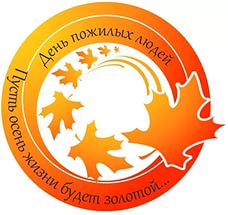 «Животные и птицы»«Города»«Имена»«Времена года»«Деревья и кустарники»«Песни с использованием цвета».«Не сыпь мне соль на рану»«Опять от меня сбежала последняя электричка»«Что стоишь, качаясь, тонкая рябина»«Позвони мне, позвони»«У леса на опушке»«Жили у бабуси два веселых гуся»«Валенки, валенки»Во поле береза стояла»;